     K0ŠARKAŠKI  SAVEZ  SRBIJE - REGIONALNI  KOŠARKAŠKI  SAVEZ  CENTRALNE  SRBIJE  , REGIONALNI  KOŠARKAŠKI SAVEZ   ZAPADNE  SRBIJE I  REGIONALNI KOŠARKAŠKI  SAVEZ  RAŠKO -KOSOVSKO METOHIJSKI(RKSCS    RKSZS  I RKSRKiM)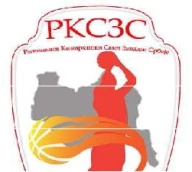 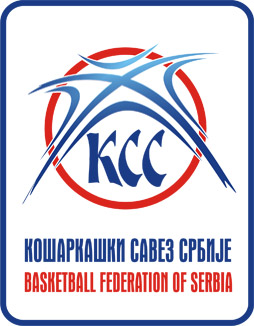 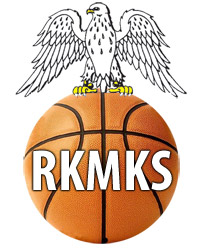 TELEFON:034-301-615(RKSCS )                       032-348-700 (  RKSZS) FAX       :034-301-616(RKSCS )                        032-345-448(  RKSZS)	E-mail:rkscs@open.telekom.rs                       E-mail:rkszs@ptt.rs                                                                                                                Kragujevac  , Čačak  i Kraljevo  17.2.2019 godineKLUBOVIMA    RKSCS   ,   RKSZS I  RKSRKiMSaopštenje  br.4 za sezonu 2018/2019.  koordinatora   za  četvrti   regionalni   trening  mlađih  kategorija  KSS  iz  klubova  RKSCS,    RKSZS I RKSRKIM za godišta  2004 ,  2005 I 2006.Četvrti regionalni trening  u  nadležnosti  KSS, RKSCS,  RKSZS i RKSRKIM  održaće  se  u subotu 23.2.2019 godine u  Kragujevcu, hala Park ,   po   sledećem rasporedu:                                                         Spisak pozvanih igračicaGODIŠTE:   2004 GODIŠTE:   2005GODIŠTE:   2006Na ovom treningu   igračice iz svih godišta  će imati pokazni trening , koji  počinje u  12.30 časova    i molimo  sve  igračice  koje  učestvuju  na regionalnom treningu  da  prisustvuju  i  pokaznom  treningu .-Ovom  treningu  biće  prisutan  Stručni  saradnik   Zoran   Tir.-Klubovi  su  dužni da utakmice  na  kojima  nastupaju  igračice  2004,2005 i 2006  godišta zakažu za  nedelju 24.2.2019.godine  i  omoguće  prisustvo  svojim  igračicama .Molimo regionalne  kancelarije   da  obaveste  klubove  i  prebace  sve  utakmice   za  slobodan  dan.-Igračice  su  obavezne  da  ponesu  loptu  i  opremu  bez  klupskih  obeležja.-Trening  je  obavezan   za sve  igračice   koje su bile  učesnice RTC ,,KARATAŠ,,  u  2018.godini  .	-Sve  igračice  i  treneri  selektivnih  godišta moraju  biti  u  hali  30min  pre  početka  treninga  da  bi  se  utvrdio  spisak  igračica i  izvršila   priprema za  TRENING.-Nije dozvoljeno  prisustvo  treningu  ni  jednom  licu  osim  trenerima  tih  godišta, ,koordinatoru i  snimatelju!-Roditeljima  prisustvo  strogo zabranjeno!VAŽNO OBAVEŠTENJE!!!-Svi  ženski  klubovi   koji  nisu  u  mogućnosti  poslati  svoje  igračice  ili nemaju  devojčica  tog  uzrasta   treba  da  obavezno  izveste koodinatora   i regionalne    kancelarije na  E-mail adrese   :          rkscs@open.telekom.rs   ,       rkszs@ptt.rs   ,   loznicazkk@gmail.com-Klubovi  koji  ne  budu   učestvovali  na   ovim  kontrolnim treninzima  KSS  I  RKSCS  I  RKSZS  sa svojim  igračicama neće   moći  učestvovati  na RTC- u   2019 godine.-Savezni trening   je   31.3.2019god.-Za  sve dodatne  informacije  možete  se  obratiti  koordinatoru  RKSCS  I  RKSZS   Vasiljević  Željku  na Tel:015/891-200 , 064/2567-281 , 060/0774033Unapred  vam  se  zahvaljujemo  na  saradnji  i   sportski  pozdrav!                                                                                                          koordinator  RKSCS ,RKSZS  I RKSRKIM                                                                                                                      Vasiljević  Željko2004.годиштеПоказни тренинг2005. годиште2006. годиште11.0012.3013.0014.30 Деспотовић Весна Ћировић ВојиславСтручни сарадник  Зоран ТирМиловановић НенадЈанковић МилицаСтепановић ВукИлић Петровић СлавицаВасић Небојшаr.b.prezime i imeklub1ĐORIĆ ANASTASIJA KK  FOKA2ĐOKOVIĆ ANA KK FOKA3JEREMIĆ  TEODORA KK IVANJICA4ARSOVIĆ DIJANAKK IVANJICA5MILUTINOVIĆ  ADRIJANAKK  SISTEM6DRAGUTINOVIĆ SANDRAKK  SEVOJNO7ĐUKIĆ ANJAKK PARAĆIN8MITROVIĆ  SIMONAKK  FOKA9ŽIVKOVIĆ  TEODORAKK SISTEM10LAZAREVIĆ  SRNAKK  FOKA11ŽUGIĆ  BOJANAKK  VLASENICA12STANKOVIĆ  ANDREAKKŽ  CRVENA  ZVEZDA13NIKOLIĆ  MARAKK RADNIČKI14VUKOVIĆ  ANDRIJANАKK  RADNIČKI15VASILJEVIĆ  VALENTINAKK LJUBOVIJA16SPASIĆ MILENA KK DESPOTr.b.prezime i imeklub1JEVTOVIĆ   JOVANA KK IVANJICA2FILIMONOVIĆ SONJAKK FOKA3ZIRIĆ JORDANKАKK KRALJEVO4PAVLOVIĆ IVANAKK VLASENICA5ARSIĆ JOVANA KK PLAY OFF6KLISARIĆ NIKOLINA KK VLASENICA7PAVLOVIĆ SARAKK ČA BASKET8SENIĆ BOJANA KK SISTEM 9VUJIČIĆ DANIJELAOKK ZLATAR  N.VAROŠ10ANTONIJEVIĆ ANDRIJANAKK PLAY OFF11MARJANOVIĆ KRISTINA KK PLAY OFF12ČOTRIĆ MILICA KK LOZNICA13MANDIĆ  JOVANAKK MILEŠEVKA14CVIJOVIĆ  SOFIJAKK MILEŠEVKA15SANKOVIĆ  ANTONIJAKK ĆUPRIJA16RADIVOJEVIĆ JOVANA KK MIONICAr.b.prezime i imeklub1VULOVIĆ MARIJA KK ŠUMADIJA2MITROVIĆ MILICA KK VLASENICA3TOŠIĆ ANJA KK FOKA4MILOVANOVIĆ NATALIJAKK PARAĆIN5SIMONČEVIĆ TEODORA KKIVANJICA6MILJKOVIĆ ANA KK PARAĆIN7ĐORĐEVIĆ  NEVENAKK ŠUMADIJA 19918JOVIČIĆ  IVONAKK SEVOJNO9BOROVINA MILICA KK VLASENICA10STEVANOVIĆ NELA KK TRSTENIK11NIKOLIĆ JOVANA KK SISTEM12ĆOSOVIĆ IMANA KK PAZAR13ĐOROVIĆ  MIAKK  FOKA14VIRAT ANĐELA KK SISTEM 200215ĐOKOVIĆ VANJA KK LJUBOVIJA16TODOROVIĆ SOFIJA KK ČA BASKET17KIZIĆ MARIJA KK ČA BASKET18PETROVIĆ  ANAOKK ĆUPRIJA19MATOVIĆ  NIKOLINAKK  ZLATAR N. VAROŠ20LUKIĆ  NADJAOKK  ARILJE